Republic of the Philippines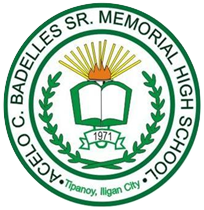 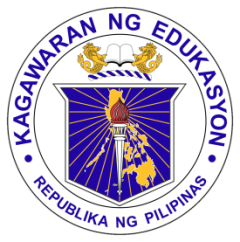 Department of EducationRegion X – Northern MindanaoDivision of Iligan CityACELO C. BADELLES SR. MEMORIAL HIGH SCHOOL(TIPANOY NATIONAL HIGH SCHOOL)Tipanoy, Iligan City									                          __________________________________________________________________________________________________Madame: 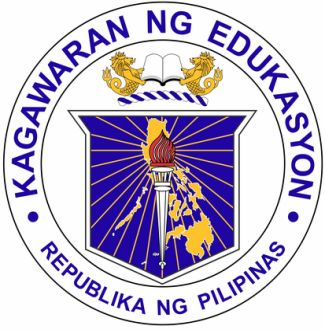 May the Omnipotent God be with all of us -- a promising year of opportunities and blessings!ACELO C. BADELLES SR. MEMORIAL HIGH SCHOOL (formerly Tipanoy National High School), located at Tipanoy, Iligan City is a public secondary school institution that promotes quality education and instill moral values and social responsibility to all its clienteles – the students.  We make sure that our students will get the best education and stay in an environment conducive to learning. To realize this, the School is preparing for the incoming National Schools Maintenance Week come May 18-23, 2015 with the very purpose of augmenting/face-lifting/improving/repairing the classroom buildings and the schools facilities, ready for the opening of classes for S.Y. 2015-2016. This is also one way of motivating the children to enroll in our school. With this undertaking and with our meager school MOOE, it is impossible for us to do this alone and so, we are having an adopt-A-School Program in relation to Brigada Eskwela 2015.In line with this, we are earnestly appealing to your generous heart and benevolent hands to help us realize our school’s vision and mission to give students the best education and provide them class homes instead of classrooms wherein they can feel comfortable and learning for them is easy. Attached herewith is an enclosure to DepEd Memorandum No. 32, s. 2014 for your reference. We would like to invite you also to join us during the occasion which will be on May 18 – 23, 2015.Again, the realization of our advocacy solely depends on your kind assistance and generosity.  Please be assured that your contribution/donations/assistance will be put to good use in augmenting/face-lifting/improving/repairing the classroom buildings and the school’s facilities.  For you to be updated regarding our school activities and programs, we will send you accomplishment reports with pictures via email or facebook for your information. Lastly, this philanthropic gesture of yours will be highly honored and deeply treasured. Thank you very much. God bless you and more power!!!Sincerely yours, HON. JOSEPH P. ALIVIO		    					 Brgy. Kagawad/PTCA President	    													                                                 Noted by / Approved by: 					  				REYNILDA C. ALFEREZ, Ph.D.					  				School Principal/Over-All Chair				  	  				Brigada Eskwela Enclosure to DepEd Memorandum No. 32, s. 2014BRIGADA ESKWELA 2015National Schools Maintenance WeekSTATEMENT OF INTERESTWe are interest to be part of Brigada Eskwela 2015(For individual)NAME  :  _____________________________________________________________________				(Last Name)			(First Name)			(M.I.)(For Group)NAME OF COMPANY/AGENCY/ORGANIZATION/FIRM:  ________________________________________________________________________________________________________ADDRESS:  ___________________________________________________________________EMAIL ADDRESS: _____________________________________________________________CONTACT NUMBER: __________________________		________________________				    (Landline)					    (Mobile)NAME OF PUBLIC SCHOOL TO BE ASSISTED:  _________________________________________________________________________________________________________________ADDRESS OF SCHOOL: ________________________________________________________FORMS OF INTERVENTION (Kindly check corresponding box.  Donations in-kind for : (Kindly check two or more items)_____	Replacing and painting the roof_____	Cementing existing footpaths and drains_____	Repairing leaking water pipes/comfort rooms/wash facilities_____	Rewiring faulty electrical facilities_____	Painting interior and exterior walls of classrooms_____	Repairing/replacing/repainting ceiling boards, cabinets, mini-library, tables, chairs, writing board and doors_____	Constructing classroom hanging cabinets/comfort room/plant box or pocket garden_____	Tiling of classroom floor_____	Replacing school signs/landmarkKindly check materials donated below:_____	(   ) PCS 	Bags of Cement_____	(   ) PCS 	Hollow Blocks_____	(   ) PCS 	Plywood_____	(   )  PCS	Paint Brush / Paint Rollers_____	(   )  PCS	Floor Tiles   (   )  12 x 12    (   )  16 x 16      (   )  18 x 18_____	(   )  Gallons	Paint Enamel/Latex White, Ivory, Nile Green and Blue_____	(   )  Bottles 	Tinting Color_____	(   )  PCS 	Lumber_____	(   )  		Gravel_____	(   )		Sand_____	(   ) Kilo	Concrete Nails_____	(   ) Kilo	Common Nails_____	(   )  Others	Please specify			________________________________________________	Donations in Cash (kindly write the amount)  P __________________Volunteer man-days/labor support:Nature of volunteer services/expertise or skills to be rendered:  _________________________________________________________________________________________Time and dates of availability : ____________________________________________